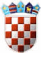 REPUBLIKA HRVATSKAOsnovna škola Kaštanjer PulaKLASA: 602-01/23-09/1URBROJ: 2163-7-10-02/06-23-12Pula - Pola, 26. travnja 2023.                     ODLUKA  O ODABIRU RODITELJA NAJPOVOLJNIJE PONUDEPrisutni roditelji: 7.a, 20; 7.b, 15; 7.c, 13	Na sastanku Povjerenstva za provedbu Javnog poziva održanog 20. travnja 2023.  godine odabrane su  3 (tri) ponude:  Danijel travel d.o.o., Pazin, FARUS TRAVEL Putnička agencija, Kraljevica i  Ex Novo d.o.o / Alibi Centar za turističke, kulturne i sportske inicijative, Umag.  Na Roditeljskom sastanku, dana 26. travnja 2023. godine u 17:00 sati, Danijel travel d.o.o., Pazin  i  FARUS TRAVEL Putnička agencija, Kraljevica su se predstavile roditeljima i prezentirale svoju ponudu za realizaciju višednevne izvanučioničke nastave, a  predstavnik Ex Novo d.o.o / Alibi Centar za turističke, kulturne i sportske inicijative, Umag nije prisustvovao sastanku te je predsjednik povjerenstva roditeljima pročitao i predstavio njihovu ponudu. 	Nakon toga roditelji su tajnim glasovanjem (zaokruživanjem agencije/ponude između ponuđene tri na listićima)  odlučili koja agencija će pripremiti i realizirati našu višednevnu izvanučioničku nastavu. Od sva tri sedma razreda 3 glasa su išla agenciji Danijel travel d.o.o., Pazin dok su svi ostali glasali (45 glasova) za agenciju FARUS TRAVEL Putnička agencija, Kraljevica.	Roditelji su odabrali ponudu agencije FARUS TRAVEL Putnička agencija, Kraljevica za realizaciju višednevne izvanučioničke nastave 8. a, b,  c  razreda 2023./2024. u listopadu 2023.  godine.      Predsjednik povjerenstva:                        Ecio Božac